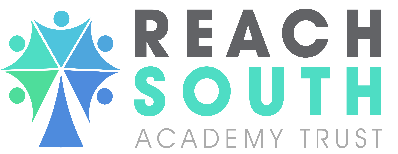 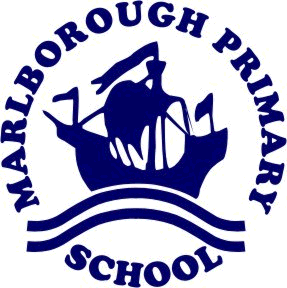 Marlborough Primary AcademyMorice SquareDevonportPlymouthPL1 4NJ								Headteacher: Rachel SummersTel:	01752 567681Fax: 	01752 605280Email:	marlborough.primary.school@plymouth.gov.ukDear Parent/Carers,Following the updated national advice issued by the Prime Minister regarding social distancing we have reviewed how to further protect our schools by limiting the number of people coming into school. Therefore, we ask that when dropping off or collecting pupils, parents and carers should not wait on school grounds or arrive at school before the end of the school day. Please arrive in the playground with your child ready to line up at 8:45am and then leave via the main gate remembering the social distancing rules. We ask that all parents and carers familiarise themselves with the latest national guidance on social distancing. This can be found here: https://www.gov.uk/government/publications/covid-19-guidance-on-social-distancing-and-for-vulnerable-peopleTo further protect our students and staff we are cancelling all hiring or use of school spaces by external organisations, groups or individuals. We have also postponed all public gatherings such as parents’ evenings or open days, although breakfast and after school clubs will continue as normal.This is a very challenging time for all of us but by following the guidance given, we are better protecting ourselves, our families and others in our community.Please do not hesitate to contact me if you have any questions about this policy.Yours sincerely,Rachel SummersHeadteacher